ALLEGATO D -  RESIDENZE PER ARTISTI NEI TERRITORI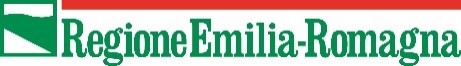 RICHIESTA DI CONTRIBUTO PER RESIDENZE PER ARTISTI NEI TERRITORI - TRIENNIO 2022-2024ai sensi dell’Intesa Stato/Regioni sancita il 3.11.2021 in attuazione dell’art. 43 “Residenze” del D.M. n. 332 del 27.7.2017 e ss.mm. e della L.R. 13/99 “Norme in materia di spettacolo” e ss.mm.La/Il sottoscritta/o ________________________ nata/o a ___________________ il ____________________in qualità di Rappresentante Legale di: ________________________________________________________                                                                                              (inserire esatta denominazione come da Statuto/Atto Costitutivo)  C.F. / P. IVA _____________________________________________________________________________sede legale ___________________________ c.a.p. _____________ Comune __________________PR __sede operativa ___________________________ c.a.p. _____________ Comune __________________PR Posta Certificata (PEC)____________________________________________________________________mail __________________________________________________________________________________(indicare l’indirizzo mail al quale vanno trasmesse le comunicazioni della Regione circa il presente Avviso)Referente per il progetto da contattare per eventuali necessità:nome e cognome ________________________________________________________________________Tel./Cell.: ______________________________________________________________________________mail: ________________________________________________________________________________CHIEDELA CONCESSIONE DI UN CONTRIBUTO PER IL PROGETTO DI RESIDENZE PER ARTISTI NEI TERRITORI NEL TRIENNIO 2022-2024 denominato ___________________________________________________________e a tal fineTRASMETTEProgetto triennale 2022-2024Scheda relativa alla disponibilità ed adeguatezza degli spaziProgramma annuale di attività 2022, costituito da:  RelazioneScheda di attività di residenza Bilancio preventivoALLEGA Curriculum professionale del soggetto proponente attestante l’esperienza pregressa nello svolgimento  professionale di attività di spettacolo dal vivo, anche nell’ambito dell’attività di residenza (l’esperienza deve essere almeno quadriennale (2018-2021), ma può essere indicata anche quella pregressa a partire dal 2015, in quanto oggetto di valutazione) Curricula delle figure professionali coinvolte a livello artistico, tecnico e organizzativo nel progettoCurriculum del tutor (figura di accompagnamento artistico degli artisti in residenza)Bilancio di esercizio approvato relativo all’anno 2018 e al 2019Atto costitutivo e/o Statuto (ultimo approvato) del soggetto proponente (solo se variato rispetto a quello presentato con la domanda di contributo sull’Avviso 2022-2024 relativo alla L.R. 13/99 e ss. mm.)altra documentazione facoltativa utile alla concessione del contributo, consistente in (specificare) _______________________________________________________________DICHIARAai sensi degli artt. 46 e 47 del D.P.R. n. 445/2000 e ss.mm.di essere in possesso dei requisiti di cui al paragrafo 3, dettagliati nell’allegato B dell’ AVVISO PER LA PRESENTAZIONE DI PROGETTI RELATIVI AD UN CENTRO DI RESIDENZA E A RESIDENZE PER ARTISTI NEI TERRITORI PER IL TRIENNIO 2022-2024 approvato;di aver assolto i previsti obblighi concernenti le dichiarazioni in materia di imposte e tasse; di avere da almeno tre anni l’iscrizione e l’agibilità INPS ex ENPALS o altra documentazione equivalente;di essere in regola con gli obblighi contributivi, previdenziali e assicurativi;nel caso di società, di non trovarsi in stato di fallimento, liquidazione coatta, e di non avere in corso procedimenti per la dichiarazione di una di tali situazioni;che nei propri confronti non sussistono le cause di decadenza, di sospensione o di divieto di cui all'art.67 del D.Lgs 159/2011; se possessori o gestori di una o più sale, di essere in possesso del certificato di agibilità delle sale stesse in base alle vigenti normative in tema di pubblica sicurezza;che la marca da bollo di cui alla presente richiesta non sarà utilizzata per qualsiasi altro  adempimento (art. 3 del D.M. 10/11/2011)oppure di essere esente dall’imposta di bollo ai sensi della norma___________________________che, in caso di esito positivo della presente richiesta, verrà adottato un centro di costo interno articolato per singola attività progettuale, che garantisca la conservazione e la registrazione dei dati contabili relativi a ciascun progetto di residenza;che non saranno utilizzati i prodotti in plastica monouso, elencati all’art. 4 della direttiva (UE) 2019/904, in caso di somministrazione di cibi e bevande;infine, di essere informato, ai sensi e per gli effetti di cui all'art. 13 del Regolamento Europeo n. 679/2016, che i dati personali saranno trattati, anche con strumenti informatici, esclusivamente nell'ambito del procedimento per il quale la presente dichiarazione viene resa.Il sottoscritto dichiara inoltre, in riferimento a quanto sopra riportato e ai dati contenuti nella documentazione allegata, di essere consapevole di quanto previsto dal DPR n. 445/2000 e ss.mm., in particolare all’art. 75 “Decadenza dei benefici” e all'art. 76 che stabilisce che “chiunque rilasci dichiarazioni mendaci, forma atti falsi o ne fa uso nei casi previsti dal presente Testo Unico, è punito ai sensi del Codice Penale e delle leggi speciali in materia”.Luogo e data_________________________ Firma digitale del Legale Rappresentante PROGETTO TRIENNALE  2022 -2024(lunghezza massima testo del progetto triennale: 15.000 battute)SCHEDA RELATIVA ALLA DISPONIBILITÀ E ADEGUATEZZA DEGLI SPAZIPROGRAMMA DI ATTIVITA’ DI RESIDENZA 2022RELAZIONE (lunghezza massima testo programma annuale: 15.000 battute)SCHEDA DI ATTIVITA’ 2022ATTIVITA’ DI RESIDENZA Per ciascuna residenza indicare: FIGURE PROFESSIONALI COINVOLTE NELL’ATTIVITA’ DI RESIDENZA  Presenza di almeno tre figure (amministrativo/organizzativo, artistico e tecnico) per tutta la durata del progetto.Per ciascun professionista, oltre ad allegare il curriculum professionale in fase di presentazione delle domanda triennale, indicare: TUTOR (FIGURA DI ACCOMPAGNAMENTO ARTISTICO DELL’ARTISTA IN RESIDENZA)   Oltre ad allegare il curriculum professionale in fase di presentazione delle domanda triennale, indicare: FORMAZIONE E AMPLIAMENTO DEL PUBBLICO NELL’AMBITO DELL’ATTIVITA’ DI RESIDENZAPROGRAMMA DI SPETTACOLI IN OSPITALITA’ STRETTAMENTE COERENTI CON IL PROGETTO DI RESIDENZAIndicare BILANCIO PREVENTIVO 2022Si dichiara che : L’IVA connessa ai costi per la realizzazione del progetto in base al regime di contabilità costituisce un costo ed è stata conteggiata nelle voci di bilancioL’IVA connessa ai costi per la realizzazione del progetto in base al regime di contabilità NON costituisce un costo e NON è stata quindi conteggiata nelle voci di bilancioImposta di bollo Riportare qui sotto i dati della marca da bollo acquistata   
data di emissione 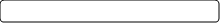 codice identificativo seriale (14 cifre) 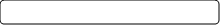   Alla Regione Emilia-Romagna   Settore Attività Culturali, Economia della Conoscenza, Giovani P.O. Settore Investimenti e Spettacolo    PEC  servcult@postacert.regione.emilia-romagna.itFinalità e obiettivi generali del progetto triennale di residenza Contenuti della programmazione triennale dell’attività di residenzaElementi generali della programmazione triennale e dello sviluppo nel triennio dell’attività di residenzaStrategie per la scelta, l’accompagnamento e il sostegno degli artisti in residenza nel triennioScelte generali relative alla selezione degli artisti, all’individuazione delle figure professionali coinvolte nel progetto e al tutor (inteso come figura dedicata all’accompagnamento artistico degli artisti in residenza), alle azioni del tutoraggio e al  sostegno degli artisti in residenzaAzioni di promozione e comunicazione del progetto di residenza sul territorioIndicare le azioni generali di promozione e comunicazione del progetto sul territorio, con particolare riferimento a quelle relative allo scouting e alla selezione degli artistiModalità generali per la restituzione dell’attività di residenza, attività di formazione e ampliamento del pubblicoAzioni di restituzione agli operatori del settore e al pubblico (modalità e target), azioni per il coinvolgimento di nuovo pubblico, attività di formazione e ampliamento del pubblico nell’ambito del progetto triennale ecc.Linee generali della programmazione triennale degli spettacoli ospitati strettamente coerente con il progetto di residenzaOrganicità e coerenza della programmazione rispetto al progetto di residenza, rilievo artisti (livello nazionale/locale, under 35, ecc…)Azioni innovative da sviluppare nel triennio con altri progetti di residenza;  inserimento e accompagnamento degli artisti in residenza nel sistema territoriale e nazionale dello spettacoloReti, partenariati e  progettualità internazionaleSEDE ORGANIZZATIVADenominazioneUbicazioneSpazio di proprietàSI/NOSoggetto con cui è stato stipulato il contrattose lo spazio non è di proprietà Titolo di godimento della sede organizzativase lo spazio non è di proprietàDuratase lo spazio non è di proprietàSPAZI ATTREZZATI con agibilità per spettacoli aperti al pubblicoDenominazioneUbicazioneCapienzaDimensioniServizi fornitiSpazio di proprietàSI/NOSoggetto con cui è stato stipulato il contrattose lo spazio non è di proprietàTitolo di godimento degli spazise lo spazio non è di proprietàDuratase lo spazio non è di proprietàUFFICI e SALE PROVE N.  ufficiN.  sale proveDenominazioneUbicazioneSpazio di proprietà 	SI/NOSoggetto con cui è stato stipulato il contrattose lo spazio non è di proprietàTitolo di godimento degli spazise lo spazio non è di proprietàDuratase lo spazio non è di proprietàFORESTERIE PROPRIEDenominazioneUbicazionePosti letto nUso cucina SI/NO Spazio di proprietàSI /NOSoggetto con cui è stato stipulato il contratto Se lo spazio non è di proprietàTitolo di godimento della foresteriaSe lo spazio non è di proprietàDurataSe lo spazio non è di proprietàStrutture convenzionate per l’accoglienza DenominazioneUbicazioneTipologia struttura e serviziTipologia di convenzioneContenuti della programmazione annuale dell’attività di residenzaElementi generali della programmazione annuale dell’attività di residenza, (le singole residenze, gli artisti ecc vanno indicati nella scheda di attività annuale) Strategie per la scelta, l’accompagnamento e il sostegno degli artisti in residenza Scelte relative alla selezione degli artisti, all’individuazione delle figure professionali coinvolte nel progetto e al tutor (inteso come figura dedicata all’accompagnamento artistico degli artisti in residenza), alle azioni del tutoraggio e al  sostegno degli artisti in residenzaAzioni di promozione e comunicazione del progetto di residenza sul territorioIndicare le azioni generali di promozione e comunicazione del progetto sul territorio, con particolare riferimento a quelle relative allo scouting e alla selezione degli artistiModalità generali per la restituzione dell’attività di residenza, attività di formazione e ampliamento del pubblico Azioni di restituzione agli operatori del settore e al pubblico (modalità e target), azioni per il coinvolgimento di nuovo pubblico, attività di formazione e ampliamento del pubblico nell’ambito del programma annualeProgrammazione annuale degli spettacoli ospitati strettamente coerente con il progetto di residenzaOrganicità e coerenza della programmazione rispetto al programma annuale di residenza, rilievo artisti (livello nazionale/locale, under 35, ecc…)Azioni innovative/collaborazioni annuali con altri progetti di residenza; partenariati e reti progettuali con soggetti/strutture del sistema territoriale e nazionale dello spettacolo per favorirvi l’inserimento degli artisti/compagini ospitati in residenza Reti, partenariati e progettualità internazionale  Residenza N°…………………Nome Artista/Compagnia ospitataPaese/Regione di provenienza dell’artistaGenere residenzadanza  musica teatro circo contemporaneo e arte di strada multidisciplinare specificare_____________________ altro specificare _______________________________Numero giorni della residenza (anche non consecutivi)Sede e periodo di svolgimento della residenza A preventivo indicare come periodo dal………….. al……………. oppure se non ancora definito almeno il mese di svolgimento. A consuntivo indicare il periodo esatto dal…………. al………….Modalità di selezione scelta diretta bando apertoinviti alla candidatura azioni di scouting altro specificare ____________________________Motivazione della modalità di selezione e azioni di promozione e comunicazione finalizzate alla selezione dell’artistaelementi di rilievo (max 1000 battute)Descrizione della residenzaelementi di rilievo (max 1.000 battute)Esito della residenza studio e ricerca prova aperta workshop spettacolo (indicare titolo) ________________________________ altro specificare ________________________________________Importo del compenso all’artista in residenza Come da contratto, se già stipulato, o previsto.I contratti agli artisti sono da allegare al consuntivo annuale Nominativo professionistaRuolo Interno all’organizzazione: Si No Specificare il profilo/ruolo prevalente: Artistico Tecnico Amministrativo/organizzativoAltro ______________________________Competenze/esperienza del professionista Indicare sinteticamente perchè è stato scelto il professionista – competenze ed esperienze acquisite - in relazione all’attività di residenza (massimo 1.000 battute)Tipologia attività svolta dal professionista In relazione al progetto di residenza. Elementi di rilievo (massimo 1.000 battute)Numero giornate lavorative annuali dedicate al progetto di residenza  Specificare n. giornate lavorative dedicate ad ogni residenzan. giornate ____________  residenza n° _________________n. giornate ____________  residenza n° _________________TOTALE giornate ________________Nominativo TutorFigura interna/esterna all’organizzazioneinterna all’organizzazione esterna, reperita ad hoc Competenze/esperienza del tutor Indicare sinteticamente perchè è stato scelto il tutor - competenze ed esperienze acquisite - in relazione all’attività di residenza (massimo 1.000 battute)Tipologia azione di accompagnamento artistico  svolta dal tutor In relazione alla residenza/alle residenze interessate. Elementi di rilievo (massimo 1.000 battute)Numero giornate lavorative annue dedicate all’azione di accompagnamento artistico Specificare n. giornate lavorative dedicate ad ogni residenza n. giornate ________________________ residenza n° _________________n. giornate ________________________ residenza n° _________________TOTALE giornate _________Iniziative dedicate alla formazione e all’ampliamento del pubblico (workshop, masterclass, laboratori, webinar…) con eventuale coinvolgimento di altri settoriTipoTitolo/descrizioneDataDestinatariNumero di incontriTitolo dello spettacolo o della Rassegna/ FestivalIn coproduzioneSI con ………./NoArtista/compagnia ospitataPaese /Regione di provenienza artistaGenere spettacoloLuogo di svolgimentoData/eCOSTI(direttamente imputabili al programma di attività, direttamente sostenuti dal soggetto assegnatario del contributo, riferiti all'arco temporale del programma annuale)  (direttamente imputabili al programma di attività, direttamente sostenuti dal soggetto assegnatario del contributo, riferiti all'arco temporale del programma annuale)  (direttamente imputabili al programma di attività, direttamente sostenuti dal soggetto assegnatario del contributo, riferiti all'arco temporale del programma annuale)  A) QUOTA DESTINATA ALLA RESIDENZA DEGLI ARTISTI(minimo 65% del costo complessivo)Costi connessi alle attività di tutoraggio e formazione€ ………….…€ ………….…A) QUOTA DESTINATA ALLA RESIDENZA DEGLI ARTISTI(minimo 65% del costo complessivo)Compensi e retribuzioni agli artisti in residenza € …………….€ …………….A) QUOTA DESTINATA ALLA RESIDENZA DEGLI ARTISTI(minimo 65% del costo complessivo)Costi di ospitalità€ ……………..€ ……………..A) QUOTA DESTINATA ALLA RESIDENZA DEGLI ARTISTI(minimo 65% del costo complessivo)Costi tecnico-organizzativi € ……………€ ……………                                                                                                                               TOTALE SEZIONE A                                                                                                                                TOTALE SEZIONE A                €…………….               €…………….B) QUOTA DESTINATA ALLE AZIONI SUL TERRITORIO COERENTI CON IL PROGETTO DI RESIDENZA, COMUNICAZIONE E PROMOZIONE  
(massimo 25% del costo complessivo)              Costi per attività sul territorio coerenti con il progetto di residenza € ………….€ ………….B) QUOTA DESTINATA ALLE AZIONI SUL TERRITORIO COERENTI CON IL PROGETTO DI RESIDENZA, COMUNICAZIONE E PROMOZIONE  
(massimo 25% del costo complessivo)              Costi promozione e comunicazione€ ……...….. € ……...…..                                                                                                                                       TOTALE SEZIONE B                                                                                                                                      TOTALE SEZIONE B             € ……………..             € ……………..C) QUOTA DESTINATA ALLE SPESE GENERALI 
(massimo 25% del costo complessivo)              Costi di gestione e tecnico-amministrativiTOTALE SEZIONE CTOTALE SEZIONE C               € ……………               € ……………TOTALE COSTI (A+B+C)TOTALE COSTI (A+B+C)TOTALE COSTI (A+B+C)            € …………TOTALE RICAVI RIFERITI ALLE ATTIVITA’ DI RESIDENZA  (Incassi della programmazione, eventuali contributi diversi da quelli del MiC e Regioni/Province Autonome, sponsorizzazioni o risorse proprie destinate al progetto, ecc.)TOTALE RICAVI RIFERITI ALLE ATTIVITA’ DI RESIDENZA  (Incassi della programmazione, eventuali contributi diversi da quelli del MiC e Regioni/Province Autonome, sponsorizzazioni o risorse proprie destinate al progetto, ecc.)TOTALE RICAVI RIFERITI ALLE ATTIVITA’ DI RESIDENZA  (Incassi della programmazione, eventuali contributi diversi da quelli del MiC e Regioni/Province Autonome, sponsorizzazioni o risorse proprie destinate al progetto, ecc.)            € …………DEFICIT TRA COSTI E RICAVI COMPLESSIVI (massimo 80% dei costi complessivi del progetto)DEFICIT TRA COSTI E RICAVI COMPLESSIVI (massimo 80% dei costi complessivi del progetto)DEFICIT TRA COSTI E RICAVI COMPLESSIVI (massimo 80% dei costi complessivi del progetto)            € …………COFINANZIAMENTO MINISTERO DELLA CULTURA  - CONTRIBUTO ANNUALE RICHIESTO   COFINANZIAMENTO MINISTERO DELLA CULTURA  - CONTRIBUTO ANNUALE RICHIESTO   COFINANZIAMENTO MINISTERO DELLA CULTURA  - CONTRIBUTO ANNUALE RICHIESTO              € ………….COFINANZIAMENTO REGIONE EMILIA-ROMAGNA  - CONTRIBUTO ANNUALE RICHIESTOCOFINANZIAMENTO REGIONE EMILIA-ROMAGNA  - CONTRIBUTO ANNUALE RICHIESTOCOFINANZIAMENTO REGIONE EMILIA-ROMAGNA  - CONTRIBUTO ANNUALE RICHIESTO           € ………….